        ĐỘI TNTP HỒ CHÍ MINHLIÊN ĐỘI TRƯỜNG THCS BẮC SƠNPHÁT THANH MĂNG NON THÁNG 9TUYÊN TRUYỀN VỀ ATGT                                                                         Ngày 8 tháng  9 năm 2022 	Xin chào các bạn đây là chương trình phát thanh măng non của liên đội trường THCS Bắc Sơn. Các bạn thân mến, hôm nay chúng ta sẽ cùng nghe bài tuyên truyền về  An toàn giao thông các bạn nhé. 	Hiện nay an toàn giao thông đang là vấn đề lớn, được cả xã hội quan tâm. Ở nước ta, mỗi năm tai nạn giao thông đã cướp đi sinh mạng của hàng chục nghìn người, bình quân mỗi ngày trên cả nước xảy ra gần 40 vụ tai nạn giao thông làm chết khoảng 30 người, gây thiệt hại về vật chất hàng nghìn tỷ đồng, chưa kể đến các chi phí cho những người tàn tật và mất khả năng lao động. Mỗi chúng ta hãy nâng cao trách nhiệm của mình khi tham gia giao thông.Chủ đề Năm An toàn giao thông 20...: “An toàn giao thông cho hành khách và người đi mô tô, xe máy”; kết hợp tuyên truyền nâng cao ý thức chấp hành Luật Giao thông đường bộ, hoạt động vận tải hành khách công cộng… nhằm khuyến khích người dân sử dụng phương tiện giao thông công cộng để giảm ùn tắc giao thông và ô nhiễm môi trường. Đảm bảo an toàn giao thông tại các điểm đường ngang giao cắt giữa đường bộ với đường sắt; không lấn chiếm hành lang an toàn giao thông đường sắt, không vi phạm bảo vệ các công trình đường sắt; không vượt rào, chắn đường ngang; không vượt qua đường ngang khi đèn đỏ đã bật sáng.Đối với người dân ven các tuyến đường, tuyến phố: không lấn chiếm lòng đường, vỉa hè để kinh doanh buôn bán, treo, đặt biển quảng cáo, làm mái che mái vẩy gây cản trở giao thông; không vứt rác ra đường; gương mẫu trong các hành vi văn hóa giao thông.Đối với người đi bộ: đi bộ trên vỉa hè; sang đường đúng nơi quy định; đi đúng vạch sơn tại nút giao; bảo đảm đi đúng phạm vi đèn tín hiệu cho phép; quan sát kỹ khi đi đường nhất là khi qua nút giao; không tụ tập dưới lòng đường.Đối với người điều khiển phương tiện giao thông: Không vi phạm về nồng độ cồn, quy định về tốc độ, không vượt đèn đỏ, không đi vào đường cấm, ngược chiều; không phóng nhanh vượt ẩu, lạng lách; không vi phạm làn đường, vạch sơn; không đi xe trên hè phố; dùng còi xe phù hợp; dừng, đỗ đúng nơi quy định; nhường đường khi tham gia giao thông.Để đảm bảo an toàn khi tham gia giao thông không có cách nào khác là phải đội mũ bảo hiểm khi đi mô tô, xe gắn máy, xe đạp điện trên tất cả các tuyến đường góp phần giảm hậu quả tai nạn giao thông cho chúng ta. Mỗi cá nhân chúng ta cần nhớ đội mũ bảo hiểm khi tham gia giao thông.Một số khẩu hiệu tuyên truyền:1. An toàn giao thông - trách nhiệm của mỗi người.2. Tuân thủ quy định tốc độ khi lái xe.3. Đã uống rượu, bia - không lái xe.4. Điều khiển xe đi đúng phần đường, làn đường.5. Đội mũ bảo hiểm khi đi mô tô, xe gắn máy.Các bạn đã vừa được nghe bài phát thanh măng non Tuyên truyền về an toàn giao thông. Qua bài này tớ mong các bạn hãy có những hiểu biết và thực hiện nghiêm túc về luật ATGT các bạn nhé. Buổi phát thanh đến đây là kết thúc xin chào và hẹn gặp lại các bạn ở những chương trình sau.                                                                       TỔNG PHỤ TRÁCH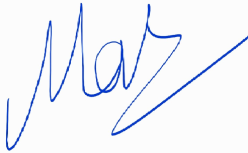                                                                                    Nguyễn Thị Mai                                                                                                                                                                                                                                       